ANEXO VII - JUSTIFICACIÓN DE SUBVENCIÓNSEVILLA SOLIDARIA 2022D./Dª. _________________, con D.N.I. ______________en calidad de representante legal de la Entidad _______________ con CIF/NIF ____________, teléfono de contacto _____________ y correo electrónico ____________ me declaro:RESPONSABLE ante el Excmo. Ayuntamiento de Sevilla de los datos y documentos que se adjuntan  con objeto de proceder a la justificación de la subvención por importe de         €, concedida dentro de la convocatoria de convocatoria SEVILLA SOLIDARIA 2022,  para la ejecución del proyecto ___________________. ⃞  Anexo III: La memoria-evaluación del proyecto.⃞ Anexo IV-Anverso: Relación de facturas y documentación anexa.⃞  Anexo IV-Reverso: Memoria económica de gastos indirectos.⃞ Anexo V: Declaración responsable de que se ha cumplido con la finalidad para la cual se otorgó la subvención conforme al presupuesto y proyecto presentado.⃞ ANEXO X: Tabla resumen de los gastos de personal. ⃞ Otra documentación (Indicar cuál).Sevilla, a         de                           de EL REPRESENTANTE LEGAL DE LA ENTIDAD(Firma y D.N.I.)EXCMO. AYUNTAMIENTO DE SEVILLAÁREA DE BIENESTAR SOCIAL, EMPLEO Y PLANES INTEGRALES DE TRANSFORMACIÓN SOCIAL C.S.P. Hogar Virgen de los Reyes.C/ Fray Isidoro de Sevilla. Nº 1. 1ª Planta. C.P. 41009Registro RIES 02300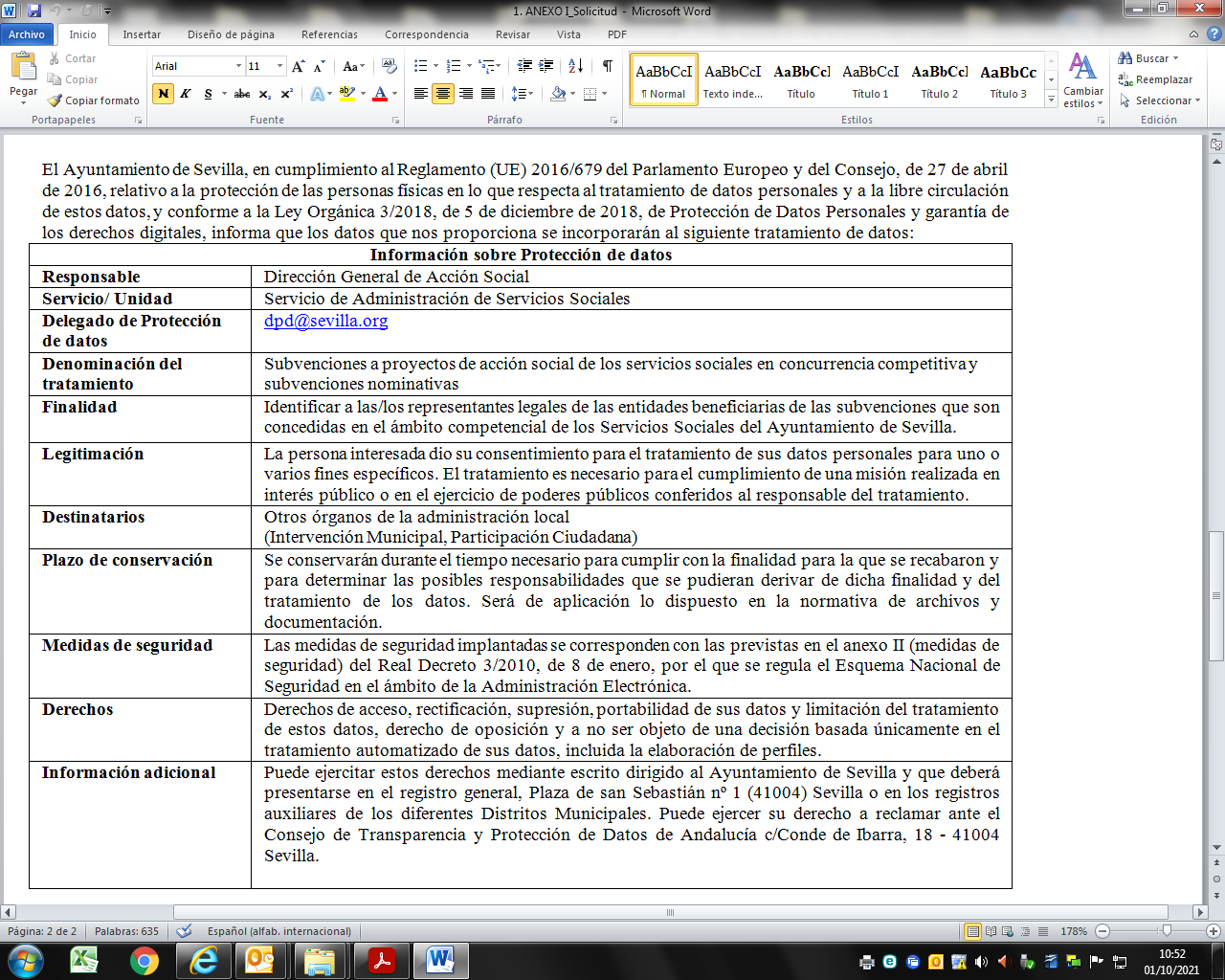 